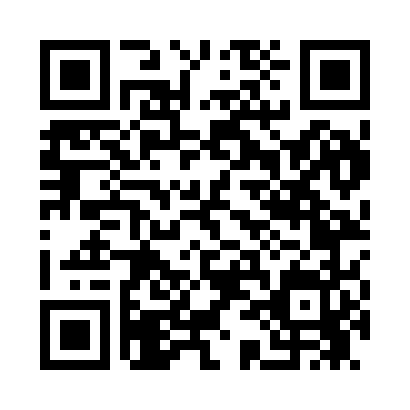 Prayer times for Deansville, Wisconsin, USAMon 1 Jul 2024 - Wed 31 Jul 2024High Latitude Method: Angle Based RulePrayer Calculation Method: Islamic Society of North AmericaAsar Calculation Method: ShafiPrayer times provided by https://www.salahtimes.comDateDayFajrSunriseDhuhrAsrMaghribIsha1Mon3:335:211:005:058:4010:272Tue3:345:211:015:068:4010:273Wed3:355:221:015:068:3910:264Thu3:365:231:015:068:3910:265Fri3:375:231:015:068:3910:256Sat3:385:241:015:068:3910:247Sun3:395:251:015:068:3810:238Mon3:405:251:025:068:3810:239Tue3:415:261:025:068:3710:2210Wed3:425:271:025:068:3710:2111Thu3:435:281:025:068:3610:2012Fri3:455:281:025:068:3610:1913Sat3:465:291:025:068:3510:1814Sun3:475:301:025:068:3410:1715Mon3:485:311:025:058:3410:1616Tue3:505:321:035:058:3310:1517Wed3:515:331:035:058:3210:1418Thu3:525:341:035:058:3110:1219Fri3:545:341:035:058:3110:1120Sat3:555:351:035:058:3010:1021Sun3:575:361:035:048:2910:0822Mon3:585:371:035:048:2810:0723Tue4:005:381:035:048:2710:0624Wed4:015:391:035:048:2610:0425Thu4:025:401:035:038:2510:0326Fri4:045:411:035:038:2410:0127Sat4:055:421:035:038:2310:0028Sun4:075:431:035:028:229:5829Mon4:085:441:035:028:219:5630Tue4:105:451:035:028:209:5531Wed4:125:461:035:018:199:53